Publicado en Peñíscola el 20/10/2022 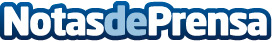 El MagicMuseum By Yunke vive una temporada de éxito en este 2022El museo de magia del Mago Yunke está situado en Peñíscola y, tras unos años difíciles de pandemia, vive en 2022 una temporada exitosa alcanzando una ocupación del 90% en shows y del 65% en las visitas al museo Datos de contacto:LucasPrensa MagicMuseum670408120Nota de prensa publicada en: https://www.notasdeprensa.es/el-magicmuseum-by-yunke-vive-una-temporada-de Categorias: Artes Escénicas Sociedad Valencia Entretenimiento Ocio para niños http://www.notasdeprensa.es